UV 9.1Tropenträume: Indonesische Musik für Europäer – zwischen Ethnographie, Inspiration und Touristenattraktion  etwa 20 Std.UV 9.1Tropenträume: Indonesische Musik für Europäer – zwischen Ethnographie, Inspiration und Touristenattraktion  etwa 20 Std.UV 9.1Tropenträume: Indonesische Musik für Europäer – zwischen Ethnographie, Inspiration und Touristenattraktion  etwa 20 Std.UV 9.1Tropenträume: Indonesische Musik für Europäer – zwischen Ethnographie, Inspiration und Touristenattraktion  etwa 20 Std.UV 9.1Tropenträume: Indonesische Musik für Europäer – zwischen Ethnographie, Inspiration und Touristenattraktion  etwa 20 Std.Inhaltsfeld: Entwicklungen Inhaltlicher Schwerpunkt: Musik und TranskulturalitätInhaltsfeld: Entwicklungen Inhaltlicher Schwerpunkt: Musik und TranskulturalitätInhaltsfeld: Entwicklungen Inhaltlicher Schwerpunkt: Musik und TranskulturalitätInhaltsfeld: Entwicklungen Inhaltlicher Schwerpunkt: Musik und TranskulturalitätInhaltsfeld: Entwicklungen Inhaltlicher Schwerpunkt: Musik und TranskulturalitätSchwerpunkte der übergeordneten KompetenzerwartungenSchwerpunkte der konkretisierten KompetenzerwartungenDidaktische und methodische             FestlegungenIndividuelle                  Gestaltungsspielräume Rezeption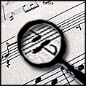 Die Schülerinnen und Schülerbeschreiben und vergleichen differenziert subjektive Höreindrücke bezogen auf eine leitende Fragestellung,beschreiben ausgehend von Höreindrücken differenziert musikalische Strukturen unter Verwendung der Fachsprache, benennen auf der Grundlage von traditionellen und grafischen Notationen differenziert musikalische Strukturen.  Produktion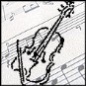 Die Schülerinnen und Schülerentwerfen und realisieren musikalische Gestaltungen unter Verwendung musikalischer Strukturen, entwerfen und realisieren musikbezogene Gestaltungen,präsentieren Kompositionen und Gestaltungsergebnisse in angemessener Form.  Reflexion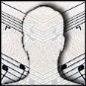 Die Schülerinnen und Schülerordnen Analyse- und Gestaltungsergebnisse differenziert in übergeordnete thematische Kontexte ein,erläutern Analyseergebnisse unter Verwendung der Fachsprache bezogen auf eine übergeordnete Fragestellung,beurteilen begründet Musik, musikbezogene Phänomene und Haltungen auf der Grundlage fachlicher und kontextbezogener Kenntnisse.        Rezeption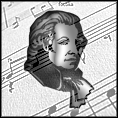 Die Schülerinnen und Schülerbeschreiben differenziert Gestaltungsmerkmale von Musik im Hinblick auf ihre kulturellen Kontexte,analysieren und interpretieren Musik im Hinblick auf transkulturelle Fragestellungen.        Produktion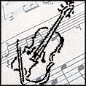 Die Schülerinnen und Schülerentwerfen und realisieren musikalische Gestaltungen im Hinblick auf musikkulturelle Traditionen und ihre Vermischungen,präsentieren Musik unterschiedlicher Kulturen im Hinblick auf typische Musikpraxen.        Reflexion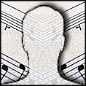 erläutern wesentliche Gestaltungsmerkmale von Musik unterschiedlicher Kulturen vor dem Hintergrund kultureller Aspekte,diskutieren transkulturelle Prozesse und Vermischungen von musikkulturellen Traditionen im Hinblick auf Fragestellungen musikalischer Identität.Erläuterung des UnterrichtsvorhabensDie Schülerinnen und Schüler setzen sich mit der Art und Weise auseinander, wie indonesische Kunstmusiktraditionen aus europäischer Perspektive rezipiert und künstlerisch produktiv gemacht worden sind. Dabei werden neben den musikalischen Aspekten, die von den Schülerinnen und Schülern in eigene Gestaltungskonzepte übertragen werden, auch die transkulturellen Kontexte und Prozesse des Austauschs, der Aneignung sowie der Transformation musikalischer Praxen thematisiert und in Form von Rollenprosa (z.B. in fiktiven Tagebucheinträgen historischer Akteure) reflektiert.Fachliche InhalteGestaltungsmittel javanischer und balinesischer Gamelan-Musik (Instrumentarium, Tonsystem, Schichtkomposition, Pélog, Slendro)Ganztonleiter und Pentatonik als Alternativen zur Dur-/Moll-TonalitätGamelan-Musik bei der Pariser Weltausstellung 1889 und der Kolonialausstellung 1931 sowie ihre Rezeption in der französischen Musik: in Claude Debussys Pagodes und in Olivier Messiaens Turangalîla-SinfonieExotismus und Kultur-TourismusWalter Spies und die Erfindung des Kecak: Vom Mythos zur Touristen-Attraktion Ordnungssysteme musikalischer StrukturenRhythmik: PolyrhythmikMelodik: Diatonik; Intervalle: rein, klein, groß, vermindert, übermäßigDynamik, Artikulation: AkzenteKlangfarbe, Sound: KlangerzeugungNotation: PartiturFachmethodische ArbeitsformenGestaltungsaufgaben zur Gamelanmusik (Schichtkomposition für Percussionsensemble)Fiktive Tagebuch-Einträge: Claude Debussy bei der Weltausstellung 1889, Walter Spies beim Sultan von Yogyakarta 1923 oder Olivier Messiaen bei der Kolonialausstellung 1931Formen der LernerfolgsüberprüfungPräsentation der musikalischen GestaltungsaufgabenVorstellung fiktiver Tagebuch-EinträgeUnterrichtsgegenständeClaude Debussy: Voiles,  aus: Préludes IIColin McPhee: Tabuh-TabuhanWeitere AspekteEinstiegsritual: Klassenmusizieren (Improvisationen auf der Basis von Pentatonik, Ganztonleiter, Polymetrik)Exkursion zum Rautenstrauch-Joest-Museum, Köln (Besichtigung des Gamelan-Orchesters und Gamelan-Workshop) 